АДМИНИСТРАЦИЯ ГОРОДСКОГО ОКРУГА ФРЯЗИНО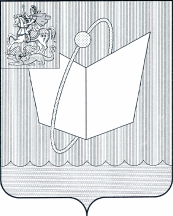        ПОСТАНОВЛЕНИЕ                     от 12.07.2022 № 481Об утверждении значений коэффициента, корректирующего кадастровую стоимость 1 кв.м земельного участка под кладбищем на территории которого родственное, воинское, почетное захоронение оформляется как семейное (родовое) захоронение, применяемого для расчета платы за часть земельного участка, превышающего установленный в городском округе Фрязино Московской области  размер родственного, почетного, воинского захоронения, на дату первого погребения на соответствующем месте захоронения, созданного с 1 августа 2004 года по 30 июня 2020 года включительно В соответствии с Федеральным законом от 06.10.2003 № 131-ФЗ  «Об общих принципах организации местного самоуправления в Российской Федерации», Федеральным законом «О погребении и похоронном деле» от 12.01.1996 № 8-ФЗ, Законом Московской области от 17.07.2007 N 115/2007-ОЗ«О погребении и похоронном деле в Московской области», Постановлением Правительства Московской области от 17.03.2022 № 244/9 «Об утверждении Порядка оформления родственных, почетных, воинских, захоронений, созданных с 1 августа 2004 года по 30 июня 2020 года включительно, превышающих установленный органами местного самоуправления муниципальных образований Московской области размер данных мест захоронений, как семейные (родовые) захоронения, и Методики расчета платы за часть земельного участка, превышающего установленный органами местного самоуправления муниципальных образований Московской области размер родственного, почетного, воинского захоронения, постановлением Администрации города Фрязино от 19.03.2015 № 144 «Об утверждении Правил содержания и посещения Новофрязинского кладбища», на основании   Устава       городского     округа     Фрязино    Московской    областипостановляю:1. Утвердить прилагаемые значения коэффициента корректирующего кадастровую стоимость 1 кв.м земельного участка под кладбищем на территории которого родственное, воинское, почетное захоронение оформляется как семейное (родовое) захоронение, применяемого. для расчета платы за часть земельного участка, превышающего установленный в городском округе Фрязино Московской области размер родственного, почетного, воинского захоронения, на дату первого погребения на соответствующем месте захоронения созданного с 1 августа 2004 года по 30 июня 2020 года включительно.2. Опубликовать настоящее постановление в периодическом печатном издании, распространяемом на территории городского округа Фрязино (еженедельная общественно-политическая газета города Фрязино «Ключъ»), и разместить на официальном сайте городского округа Фрязино в сети Интернет.3. Контроль за выполнением настоящего постановления возложить на первого заместителя главы администрации Бощевана Н.В.Глава городского округа Фрязино	Д.Р. ВоробьевУТВЕРЖДЕНпостановлением Администрации                    городского округа Фрязиноот 12.07.2022 № 481Значения коэффициента корректирующего кадастровую стоимость 1 кв.м земельного участка под кладбищем на территории которого родственное, воинское, почетное захоронение оформляется как семейное (родовое) захоронение, применяемого. для расчета платы за часть земельного участка, превышающего установленный в городском округе Фрязино Московской области размер родственного, почетного, воинского захоронения, на дату первого погребения на соответствующем месте захоронения созданного с 1 августа 2004 года по 30 июня 2020 года включительно (Ккорс)№п/пКадастровая стоимость 1 кв.м земельного участка под кладбищем на территории которого родственное, воинское, почетное захоронение оформляется как семейное (родовое) захоронениеЗначение коэффициента (Ккорс)1.До 500 рублей              (включительно)2,02.ОТ 501 до 800 рублей (включительно)1,53.От 801 до 1000 рублей (включительно)1,04.От 1001 рубля и более0,5